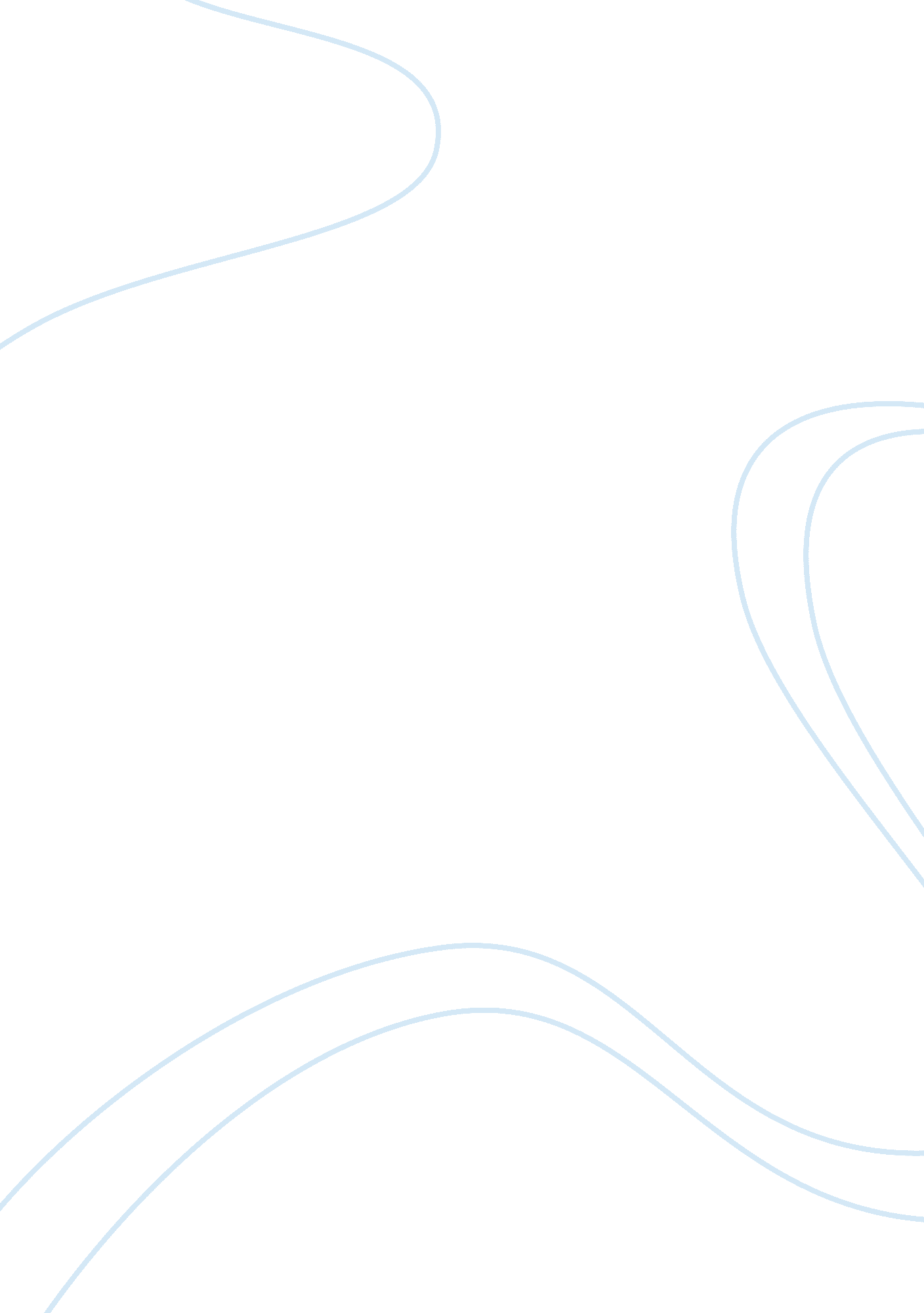 Globalization factors in a modernized world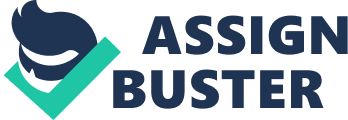 Contents 5. 4 Decision In this modernised universe where globalisation is fast crating an consequence, the workplace worlds of the ancient organisations no longer exists. It has become past and needs to be revised really carefully before any facet of it can be implemented today. It has become progressively of import for the organisations to present new methods and run into the new demands of the employees to heighten the employee productiveness and work committedness. The world of workplace, the altering work environment has increased the terminal for the directors to reconsider the methodological analysiss of developing lasting and strong relationship between the employees and organisation that finally leads to the accomplishment of the organisation ‘ s ends and aims ( Rosner & A ; Levius, 2001 ) . A thorough and complete apprehension of the employees motivational demand has became of import for the direction in order to carry through what employees expect from the organisation in order to return what organisation expect from them. Therefore it becomes clear from the researches that a work-force is an instrument of success for full make fulling the demands of a quickly altering work environment for both, the employees and the organisation. It besides becomes clear that a well- motivated work force will finally take to the organisation accomplishing its ends and aims in a better an efficient mode in footings of productiveness and work committedness. To function this intent of constructing a strong bond between the direction and work force, the function of the top direction is really important in this regard. Human capital is capable of playing a polar function compared to fiscal capital, in the effectivity of the organisation. In modern times people are believed to me a beginning of competitory advantage and transport more importance in taking a company towards success, instead than finance ( Adams 1993 ) . Employee committedness is comprised of work committedness, calling committedness and organisational committedness. Organizational committedness, in bend, can be subdivided into affectional committedness, continuation committedness and normative committedness. As a combination of both attitudinal and behavioural attacks, organisational committedness is defined as employees ‘ credence, engagement and dedication ( AID ) towards accomplishing the organisation ‘ s ends. It is the willingness of employees to accept organisational values, and ends, and to work towards accomplishing these ; to be to the full involved, and take part, in all the activities, both work and non-work related, of the organisation ; and to give clip, and attempt, towards the improvement of the organisation ( Champoux, 2001 ) . Problem Statement: To analyze the consequence of employee ‘ s physical wellness direction patterns on employee productiveness and work committedness. 1. 3 Research Hypothesis: H1: Employee physical wellness direction patterns of the organisation has a important consequence on employee work committedness H2: Employee physical wellness direction patterns of the organisation has a important consequence on employee productiveness 1. 4 Outline of the Survey: This survey is based on the physical wellness direction patterns and its impact on employee work committedness and productiveness. Workplace wellness publicity has by and large focused on advancing worker wellness through decrease of single risk-related behaviors such as baccy usage, substance usage, a sedentary life style, hapless nutrition, stressors and reactions to them, generative hazards, and other preventable wellness behaviors. These attempts have the possible to make a important proportion of grownups who are employed. More specifically, WHP plans are an effectual agencies of advancing a healthy diet and regular physical activity. Through the workplace, it is possible to act upon wellness behaviors through multiple degrees of influence ; through direct attempts such as wellness instruction and increasing the handiness of healthy nutrients and chances for physical activity or indirectly through societal support and societal norms advancing healthy behaviors. Employee productiveness is related to wellness because Workplace wellness publicity has indicated that it has benefits both on organisations and employees. First of all, workplace wellness publicity plan has demonstrated its effectivity in developing employees ‘ wellness and life style. Workplace wellness publicity non merely affects the productiveness but besides the committedness of an single towards the organisation. Employees who feel satisfied are more likely to remain with the organisation and set attempts into their work 1. 5 Definitions: Committedness is defined as the entirety of internalized normative force per unit areas to move in a manner that meets organisational ends and involvements. Employee productiveness is the rate or the efficiency of work. Employee productiveness is a peculiarly of import issue to the directors and supervisors as the primary intent ( Pogson, 2003 ) . Chapter 2: LITERATURE REVIEW The progressively planetary economic system and tougher worldwide competition are seting ?° great trade of force per unit area on employees and employers likewise to happen better ways to acquire the occupation done. For employees, the challenge is non merely at work, but besides in their personal and household lives. For employers, the challenge is to happen ways to both attract and retain skilled employees at all degrees in order to stay competitory. It is clear from close surveies of employee keeping that organisations can be really successful by developing ?° keeping scheme that is informed by employee studies and that relies on forcing duty for keeping down the organisation. Therefore, organisations must concentrate their attempts to better the work experience of their employees. Such attempts should affect ?° four-step procedure of diagnosis, planning, moving, and measuring the alterations that are designed to retain extremely valued employees ( Trice & A ; Beyer, 1993 ) . Numerous bookmans have defined organisational committedness ; they view organisational committedness as the enthusiasm of workers to give power and commitment to an organisation. Organizational committedness is the comparative authority of an person ‘ s acknowledgment with and engagement in a peculiar organisation. Many old fortunes of organisational committedness such as, organisational civilization, direction have been suggested in the earlier surveies. Though factors are involved, committedness to organisation is about surely reflective of how employees experience about leaders and the behaviours they display ( Thomas & A ; Kenneth, 2000 ) . Organizational committedness is the devotedness and religion in and accomplishing of the intent and ideals of an organisation, it is a worker ‘ s enthusiasm to set forth attempt on behalf of the organisation, and a strong desire to continue rank of the organisation. As an attack, organisational committedness is positively related to organisational transform, because committed employees are more ready to acknowledge with and accept new instructions, ends or values of the organisation than less committed workers. Understanding the values of employees is a status for any company that wishes to work with energy and animation and it provides a reimbursement to the whole community as healthy organisations can interpret into economically booming civilizations ( Malley 2000 ) . Key to the expected accomplishment of any company is its capableness to oversee, train, develop, and compensate a satisfied and aggravated forces at all ranks of an organisation. This is non adept unless alterations in occupational rules are understood. Most companies have regulations and ordinances that reflect the company ‘ s civilization and are predisposed by the origin national civilization ; they are non ever adjusted to the values of the changing work force ( Brook, 1998 ) . The continuance of unsimilarity in the overall work moral principle between recognized forces and new employees is by and big acknowledged the measure and grade to which they differ is non to the full mute. The literature reappraisal capitulate a broad scope of surveies that found a contrast between the younger and older professional work ethic. Organizational committedness, originally idealise a individual ‘ s internalisation of the organisation ‘ s aims and values and the motive to work toward achievement of those ends was subsequently reinterpreted as a presentation of legion committednesss to a assortment of groups within an organisation ( Culliver, 1991 ) . Organizational committedness is of acute attending to many research workers since it has been connected to optimistic occupation public presentation However, opposition suppose that the physique has deficient theoretical foundation, which may explain why it has been considered without acquiescent a understanding as to its dynamic procedures. Some researches propose that an employee ‘ s committedness to the organisation is evidently prejudiced by the perceptual experience of organisational tantrum. While this may be predisposed by a individual ‘ s work ethic, it can non be a determiner of work ethic ( Mecklin 1996 ) . Generational bunchs are embracing of individuals who portion a set of relatively steady notable life experiences. Generational unsimilarity has been connected to fluctuations in ideas, values, and behaviours including the exhibition of regard for authorization and fidelity to establishments ( Penny 2006 ) . This should besides be noted that research sing results of committedness specifies that the behavioural results demoing the strongest relationships with committedness have been turnover and intent to remain in the organisation. The relationship between public presentation and committedness was found to be diverse and modest ( Andrisanhi, 1981 ) . Although some general tendencies could be distinguished from the assemblage of research surveies, the research attempt as a whole has been excessively disconnected and unsystematic to supply a satisfactory apprehension of committedness as an sole and expressively meaningful happening. The deficiency of a strong theoretical foundation likely is the major ground for this province of relationships ( Pries, 2003 ) . As an intervening procedure, intervene between certain background and behavioural results, committedness can be vision as a motivational incidence. Additionally, the in-between portion in most images of committedness, the credence of organisational position and values as ushers to an person ‘ s behaviour, i. e. , identification-represents a signifier of normative control over a individual ‘ s actions. Therefore, it seems utile to gestate committedness within a motivational construction that differentiates between normative and instrumental procedures as determiners of human behaviour ( Gibson, 2001 ) . It is important to get down analysis with an appraisal of the formal, conceptual description of each committedness construct in concurrence with its operational definition or step. The linkage among a conceptual description and a measuring procedure, look the epistemological correlativity, is a risky connexion in that research workers have a inclination to presume that isomorphy exists one time a concept/measure comes in to popular usage and because wining speculating about a construct tends to be ensuing from the conceptual categorization instead than its working ( Halin, 1983 ) . Protestant work ethic support is defined likewise by the spirit of this construct is the belief that difficult work is basically good and an terminal in itself. Personal value and one ‘ s moral physique are to be step on preparedness to work hard. One ‘ s occupation, calling, organisation, or brotherhood is merely an environment in which to set away high degrees of attempt ( Lee & A ; Gillen, 1989 ) . It is obvious that the subscales that career saliency lights-outs some feature of work promise that is otiose with work ethic backup, occupation engagement, and cardinal life involvement. The steps contend to keep attitudes on the manner to a specific organisation or brotherhood as unimportant to one ‘ s calling trueness ( Andrisanhi, 1981 ) . Culture learner readying might better work ethic backup among inkinesss. Therefore, the Protestant work moral principle is sight as a value topic to force per unit area merely through cultural and societal development and its hidden effects on character formation. This is consistent with the theoretical underpinnings of work ethic backup ( Gibson, 2001 ) . There has been lifting involvement among bookmans in the impression of committedness and in empirical appraisals of its grounds in a diverseness of organisational scenes. Most frequent have been surveies of the committedness of such professionals as scientists, nurses, and instructors to their employing houses ( Chinloy, 1980 ) . Successful direction accordingly assumes a proprietary concern, a sense of duty for and devotedness to back uping the wellbeing of the organisation. In the absence of ownership as a motivation for such concern, modern organisations have a necessity twisted to the on purpose creative activity and protection of committedness privileged ( Gordan, 2006 ) . Committed directors are shaped, at hand can be gained from through empirical observation tilting surveies of committedness which seek to place its associate in organisational scenes, e. g. , set up that committedness was connected to societal part with schoolmates and to such personal investings as length of organisational examine, age, and hierarchal place. Scholars found that organisational acknowledgment was dogged in portion by a sense of work accomplishment, dealingss with decision maker, and length of organisational service ( David, 2006 ) . In news media, factors have been established in employee ‘ s duty with the organisation and calling. Organizational dedication has received momentous concentration in surveies of the topographic point of work. This is due to the general recognition that this mutable can be the major determiner of organisational public presentation and efficiency. When employees are disgruntled at work, they are less dedicated and will look for other opportunities to discontinue. If chances are occupied, they may expressively or spiritually withdraw from the organisation. Therefore, organisational committedness is a important attack in measuring employee ‘ s intent to discontinue and the overall contribution of the employee to the organisation ( Rosenberg, 2001 ) The importance of acknowledgment and wagess are to be addressed and to be considered in order to develop strong relation with the employees that makes them loyal to the organisation. These added dimensions in the selling mix will be found to be strong plenty to cover most of the service selling state of affairss. The non pay compensations are going progressively popular among companies, where directors consider advanced Human resources patterns such as fillips, are indispensable for fight ( Miller, 1983 ) . At least the organisation expects from its employees reliable their assigned undertakings and set criterions for them, and follow the regulations has been established to regulate the workplace ( Carl, 2001 ) . Awards are a mostly used to actuate workers in organisations and it is supported they derive their value from these sorts of societal concerns. In the allotment schemes, an agent is given a nominal wages for good public presentation in combination with a positive public presentation feedback and societal acknowledgment of their higher-ups and equals ( Carl, 2001 ) . Identity is an of import addendum to pecuniary compensation ; the lone motive is both dearly-won and inefficient while pecuniary inducements for the people by increasing the premium associated with work motive, but does non adhere the employee with the organisation. External chances as perceived by employees are an progressively influential variable on purpose to go forth. Increased consciousness of options in the labour market leads to greater motion and growing in the per centum of the work force that is efficaciously available to the market. Percept of external chances are now playing at least ?° function equal to occupation satisfaction in foretelling turnover. The relationship between organisational committedness and external chances needs to be farther explored to determine if the former Acts of the Apostless as ?° counterbalance to the latter. That is, an organisation may happen that increased accent on constructing organisational committedness may cut down the impact of the external market ( David, 2006 ) . Individual wagess may besides be based on economic demand. An illustration of need-based wagess is the all-embracing addition. Such additions are often tied to ?° cost-of-living computation. Need-based additions are viewed by employees as entitlements: They feel their salary or pay should at least keep gait with rising prices. The thought that ?° pay should be tied to economic demand is the footing for set uping ?° minimal pay jurisprudence and the life pay motion. As organisations continue to travel off from the construct of wagess based on economic demand, ?° consequence may be increased employee support for all-embracing additions and bettering the wage of the lowest-paid employee. Health attention organisations where there are big disparities between higher-level employees and lower-paid employees seem peculiarly vulnerable to the statement that wage should be sufficient to take attention of basic economic demands ( Gordan, 2006 ) . The survey of corroborates that the conventional Protestant ethic work values and the modern work values are dissimilar and the tool used to mensurate the work values that individuals really back up is valid and dependable. Work values have been exposed to be connected to the manner people experience about their work, the manner people perform on their occupations and their overall occupation fulfilment ( Carl, 2001 ) . Chapter 3 RESEARCH METHOD 3. 1 Method of informations aggregation: The method of nearing the respondents to roll up informations for this survey was personal interviewing. The respondents were approached personally and were asked to make full self administrated questionnaire. Respondents were asked harmonizing to their easiness and bulk of the inquiries had cheque Markss or graduated table options for the convenience of the respondents. Data besides collected from some of the respondents through electronic mails. 3. 2 Sample size and sampling technique: Sample size of this research was 280 respondents consist of the employees of the organisations belonging to the different industrial sectors of Pakistan. The Sampling technique in this survey was Convenience based sampling technique which is one of the non-probability based trying techniques because of the clip restriction and the resorts are besides limited. 3. 3 Instrument of Data aggregation: In this research, questionnaire was used as an instrument for informations aggregation. This closed ended ego administered questionnaire was used to roll up informations from the respondents which would hold ample figure of inquiries to turn to all the variables. Dependability Statisticss Cronbach ‘ s Alpha N of Items . 871 31 In any research, information is considered perfect for the survey if the value of ‘ Cronbach ‘ s Alpha ‘ is closer to 1. However, the information is deemed dependable if the value of ‘ Cronbach ‘ s Alpha ‘ is greater than. 6. Here in this research Cronbach ‘ s Alpha is 0. 871 which shows that variables used in this peculiar survey are dependable to mensurate the concepts. 3. 4 Statistical tool used: Arrested development Analysis has been used as a statistical tool in this research. The ground of utilizing this technique was due to the categorical informations and research has to happen out the impact/effect of independent variables on dependent variable. Here Employee physical wellness direction is independent variable and Employee productiveness and work committedness are considered as Dependent variables. Statistical analysis was conducted individually. Chapter 4 Consequence 4. 1 Findingss and readings of the consequence H1: Employee physical wellness direction patterns of the organisation have a important consequence on employee work committedness. Table 4. 1 Model Summary Model Roentgen R Square Adjusted R Square Std. Mistake of the Estimate 1 . 338a . 114 . 111 . 38408 a. Forecasters: ( Constant ) , Physical_Health_Mngt The R-squared is 0. 111 agencies that about 11. 1 % of the discrepancy of Predictors is accounted for by the theoretical account. Table 4. 2 ANOVAb Model Sum of Squares df Mean Square F Sig. 1 Arrested development 5. 280 1 5. 280 35. 795 . 000a Residual 41. 010 278 . 148 Entire 46. 291 279 a. Forecasters: ( Constant ) , Physical_Health_Mngt B. Dependent Variable: Work_Committment From the consequences it can be observed that the F-test is statistically Significant ; theoretical account shows the important value 0. 000 which is less than 0. 05 which means that the theoretical account is statistically important. Value of F- Statistics demoing the relationship between the variables indicated with high value of 35. 795 and the strength of the arrested development. Here remainders is 41. 291 which is known as theoretical account mistake Table 4. 3 Coefficientsa Model Unstandardized Coefficients Standardized Coefficients T Sig. Bacillus Std. Mistake Beta 1 ( Constant ) . 911 . 145 6. 284 . 000 Physical_Health_Mngt . 493 . 082 . 338 5. 983 . 000 a. Dependent Variable: Work_Committment The above tabular array indicates that physical wellness direction patterns have a moderate impact on Work Commitment. The value of 0. 493 shows the positive and moderate relationship and impact. Whenever there is a 1 unit alteration in Physical wellness direction than this cause 0. 493 unit alteration in Work Commitment. Significant value indicates that hypothesis is accepted Regression Equation is: Work Commitment = 0. 911+ 0. 493 ( Physical Health Management ) . Hence hypothesis is accepted that Employee physical wellness direction patterns of the organisation has a important consequence on Work Commitment H2: Employee physical wellness direction patterns of the organisation has a important consequence on employee Productiveness Table 4. 4 Model Summary Model Roentgen R Square Adjusted R Square Std. Mistake of the Estimate 1 . 448a . 201 . 198 . 45504 a. Forecasters: ( Constant ) , Physical_Health_Mngt The R-squared is 0. 201 agencies that about 20. 1 % of the discrepancy of Predictors is accounted for by the theoretical account. Table 4. 5 ANOVAb Model Sum of Squares Df Mean Square F Sig. 1 Arrested development 14. 472 1 14. 472 69. 890 . 000a Residual 57. 564 278 . 207 Entire 72. 036 279 a. Forecasters: ( Constant ) , Physical_Health_Mngt B. Dependent Variable: Employee Productivity From the consequences it can be observed that the F-test is statistically Significant ; theoretical account shows the important value 0. 000 which is less than 0. 05 which means that the theoretical account is statistically important. Value of F- Statistics demoing the strong relationship relationship between the variables indicated with high value of 69. 890 and the strength of the arrested development. Here remainders is 57. 564 which is known as theoretical account mistake Table 4. 6 Coefficientsa Model Unstandardized Coefficients Standardized Coefficients T Sig. Bacillus Std. Mistake Beta 1 ( Constant ) . 311 . 172 1. 809 . 072 Physical_Health_Mngt . 817 . 098 . 448 8. 360 . 000 Dependent Variable: Employee Productivity The above tabular array indicates that physical wellness direction patterns have a strong impact on employee productiveness. The value of 0. 817 ( Near to 1 ) shows the positive and strong relationship and impact. Whenever there is a 1 unit alteration in Physical wellness direction than this cause 0. 817 alteration in Employee productiveness. Regression Equation is: Employee Productivity= 0. 311+ 0. 817 ( Physical Health Management ) . Hence hypothesis is accepted that Employee physical wellness direction patterns of the organisation has a important consequence on employee Productiveness 4. 2 Hypotheses Assessment Summary S. NO. Hypothesiss SIG. Consequence H1 Employee physical wellness direction patterns of the organisation has a important consequence on work committedness 0. 000 Accepted H2 Employee physical wellness direction patterns of the organisation has a important consequence on employee Productiveness 0. 000 Accepted Chapter 5 DISCUSSION, RECOMMENDATIONS, FUTURE RESEARCH AND CONCLUSION 5. 1 Discussion: The expletive of accepting organisational ends and values and integrating them into a system of ain ends and values are vision by all research workers as “ organisational designation. ” Some authors equate designation with organisational committedness. It is dispute that human resources perform fail to pleasure each people as a individual instead than as a group typecast, the concern will endure legion unconstructive effects such as lesser organisational committedness, fewer motive, and lesser public presentation. Persons will besides hold lesser overall occupation satisfaction. The organisation features with the ripening of its labour force should therefore put into pattern that reproduces the demand of professionals. Employee ‘ s committedness towards work and organisation is scrutinized as a multidimensional construct credence employees want to stay in an organisation, willingness to use attempt on its behalf, and belief in and taking of the values and ends of the organisation. Exchange constructs in this sphere are referenced as managerial engagement and organisational acknowledgment. This gage reveals a unusually strong relationship to its conceptual description. Commitment gage is comparatively autonomous of all but the occupation focus signifier of work committedness and does non govern out committedness to other life countries. The three points that comprise the belief in unionism factor like my trueness is to my work, non to the brotherhood, partially cover with the occupation focus signifier of work committedness. It is important to observe that brotherhood committedness does non take on an opposing stance relation to organisational committedness. Several points, nevertheless, do be relevant to the brotherhood member ‘ s preparedness to continue the footings of the brotherhood organisation understanding. 5. 2 Recommendation and Deductions: It is observed that it is the organisation and non directors that fail to keep directors responsible for making motive among the people. They fail to understand the function of motive and its connexion to occupation public presentation. One of the biggest challenges for HR is to carry line directors to develop and pull off people. These line directors should be able to construct twine and personal relationship with the employees through effectual communicating. There is a demand for the line troughs to understand the nature of the employee and his subsidiaries and should be able to cover with the jobs of workers efficaciously. A thorough apprehension of the demands of the subsidiaries will finally allow the directors know what the employee purposes for and what are their ends and aims. They can so make up one’s mind how to develop and implement schemes that will accomplish the aims of the company while allowing the employees achieve their personal ends. Conceptualization of values, dependable with many religious attitudes that people hold, is that values are go oning point of view of what is basically right or incorrect. Standards can be consideration of as preference or demand for demanding results or provinces. Reliable with the latter point of view, suggested that work-related picks could be viewed as first pick for scenes that allow or encourage visual aspect of peculiar values or value systems. Since occupation pick can be seen as an early gait one takes to set into pattern a work-related option. 5. 3 Future Research In future prospectus, research is to place the impact of non pecuniary compensation on employee ‘ s public presentation which will analyze the impact of non pecuniary compensation on employee ‘ s public presentation. This research can give the better understand of those elements that have a greater impact on the public presentation of employees and provided the cognition about the relationship between employee ‘ s public presentation and non pecuniary compensation. 5. 4 Decision It is concluded that Employee physical wellness direction patterns of the organisation has a important consequence on employee Productivity and work committedness. 